LINEE GUIDA: Il presente modulo di richiesta rimborso, debitamente compilato e sottoscritto dal Tutor e dal Coordinatore del Dottorato, deve essere consegnato presso l’Ufficio Dottorato di Ricerca, Politecnico di Bari, via Amendola 126/B, lato destro, piano 2°, unitamente agli originali dei corrispondenti giustificativi di spesa e all’eventuale autorizzazione alla mobilità e missioni per Dottorandi (vedi modulo “Rimborso budget ex art. 9 D.M. 45 - 2013, autorizzazione mobilità”).	Al Magnifico Rettore del Politecnico di Bari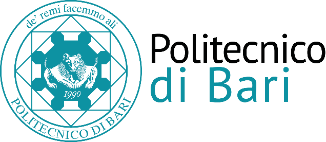 Alla Direzione Gestione Risorse e Servizi IstituzionaliSettore Ricerca e Relazioni InternazionaliUfficio Post-LaureamBari, ____/____/_________Oggetto: Richiesta di rimborso spese su Budget per Attività di Ricerca - ex art.9 co.3 D.M.45/2013Dottorato di Ricerca in _________________________________________________, ciclo ________°Il/La sottoscritto/a _____________________________________________________________ nato/a il __________________   a ___________________________________________ (____)   residente in via ___________________________  a  _____________________ (____) C.a.p. ____________codice fiscale_______________________________________ iscritto al _______ (2° o 3°)  anno del Corso di Dottorato di Ricerca in _________________________________________, ciclo _____° (Politecnico di Bari),   titolare di borsa di studio “__________________________________” (specificare la tipologia) 		ovvero non titolare di borsa di studio (in tal caso indicare codice IBAN ove effettuare l’accredito):    (_______________________________________________________________________________)chiedeil rimborso delle seguenti spese sostenute nel corso del:	    2° anno		   3° anno  per Attività di Ricerca connesse alle esigenze del succitato Corso di Dottorato, autorizzate dal Tutor Prof. Ing. _____________________________ e dal Coordinatore Prof. Ing. ______________________________, a valere sui  fondi “Budget per Attività di Ricerca ex art.9 co.3 del D.M.45/2013”.Indicare la tipologia di spesa:  Spese di formazione _______________________________________________________  Acquisto materiale didattico/scientifico ______________________________________    Materiale di consumo ______________________________________________________  Spese di Mobilità per missione compiuta a ______________________ dal ___________al____________LINEE GUIDA: Compilare la seguente tabella inserendo le specifiche di spesa aggiungendo ulteriori righe se necessario.Spillare ordinatamente ogni scontrino/fattura/biglietto/giustificativo di spesa su fogli A4, seguire un ordine cronologico, specificare per ognuno la data e la tipologia di spesa. TABELLA DETTAGLIO SPESETutte le spese alla voce COSTO sono espresse nella valuta EUROPer un totale di € _____________ di cui allega corrispondente/i giustificativo/i di spesa (scontrini, fatture, biglietti, ricevute, contratti di affitto; Modulo di Autorizzazione, Attestati di partecipazione a corsi/convegni, ecc).FIRME	                  Il/la Dottorando/a   _________________________________Per autorizzazione: Il Tutor    __________________________________Per autorizzazione: Il Coordinatore del Dottorato ____________________________________Tipo di spesaDettagliN° giustificativi di spesa allegati COSTO  Spese di formazione (iscrizione corsi, conferenze, ecc.)  Spese di formazione (iscrizione corsi, conferenze, ecc.)  Acquisto materiale didattico/scientifico  Acquisto materiale didattico/scientificoMateriale di consumoMateriale di consumoAlloggioAlloggioAlloggioTrasportiTrasportiTrasportiVittoVittoVittoTOTALE SPESE DI MISSIONETOTALE SPESE DI MISSIONETOTALE SPESE DI MISSIONE